D 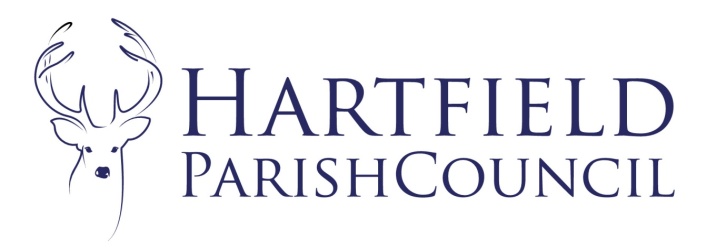  2017 Hartfield Parish Council Planning Committee meeting minutes 3rd April 2023 6:30pm at Goods Yard House. Present: Cllrs Eastwood, Reed and Shaw.Apologies: None.In attendance: The Clerk to the Council.To appoint Chair.
Cllr Norman proposed Cllr Eastwood seconded by Cllr Reed and unanimously approved. To appoint Vice Chair Cllr Eastwood proposed Cllr Shaw seconded by Cllr Reed and unanimously approved.
To accept terms of reference.This item was deferred until the next meeting. 
To accept apologies for absence.None. Declarations of pecuniary and disclosable interests in respect of matters to be discussed.The Chair reminded the Committee to declare interests when required. To Approve Minutes from the Planning Committee meeting on 3rd April 2023.
Duly approved and signed as a true record. Correspondence. WD/2023/1077/F – Neighbours correspondence had been circulated. Enforcement / Planning queries re the stage at the Anchor pub had been received by the Clerk and sent to WDC for their consideration. To consider planning applications. Application No. WD/2023/0898/F Location: CONWAY HOUSE, GALLIPOT HILL, HARTFIELD, TN7 4AN Description: PROPOSED SINGLE STOREY REAR EXTENSION AND CONVERSION OF GARAGE TO HABITABLE ROOMThe Parish Council supports the application. Application No. WD/2023/0248/F Location: BARN AND ASSOCIATED BUILDINGS, Atlas Farm Butcherfield Lane. Description: RE-USE OF EXISTING BARN TO FORM 1NO RESIDENTIAL DWELLINGThe Parish Council supports the application subject to neighbour’s representations whilst noting the favourable neighbour’s letter are not all from actual neighbours it should be noted. Application No. WD/2023/1077/F Location: FORSTAL FARM, WITHYHAM ROAD, WITHYHAM, TN7 4BA Description: REPLACEMENT OF EXISTING DWELLING AND ALL ASSOCIATED WORKS.The Parish Council whilst supporting the improvement in design and sustainability of the new replacement dwelling objects to the increase in scale and size within the AONB. The application provides no detail on the existing dwelling and current footprint so it is difficult to assess the difference in scale. The site plan is not very clear. 
The Parish Council also objects to the access arrangements. 
Application No. WD/2023/1013/FA Location: LAND ADJACENT TO FORESTERS COTTAGE, KIDDS HILL, COLEMANS HATCH, TN7 4EU Description: VARIATION OF CONDITION 2 OF WD/2020/0459/F (ERECTION OF A BARN TO BE USED FOR STORAGE, HOUSING OF LIVESTOCK, STABLING, FARM OFFICE AND WORKSHOP) TO REMOVE ONE LARGE DOOR AND ADD TEN STABLE SHUTTERS.The Parish Council objects to the application due to environmental concerns and light pollution as this is a sensitive location within the AONB. To consider planning applications received since the agenda was published. Application No. WD/2023/0397/F Location: THE BARN, HIGH STREET, HARTFIELD, TN7 4AE Description: SINGLE-STOREY OUTBUILDING TO FORM ANNEXE Amended Plans and Description received 4 May 2023.The Parish Council supports the application.Application No. WD/2023/1205/FLocation: LAND NORTH OF PERRYHILL NURSERIES, EDENBRIDGE ROAD, NR. HARTFIELD
Description: PART RETROSPECTIVE APPLICATION FOR MINOR ALTERATIONS TO EXISTING FIELD ACCESS INCLUDING THE SETTING BACK OF THE GATE AND THE CREATION OF A PULL-IN IN FRONT.The Parish Council supports the application. To consider WDC decisions.Application No. WD/2023/0180/F CONVERSION OF EXISTING GARAGE OUTBUILDING FOR HOME OFFICE/STUDIO STAIRS OAST, HIGH STREET, HARTFIELD, TN7 4AB - APPROVEDApplication No. WD/2022/1911/F TWO STOREY EXTENSION PUCKSTYE FARM, HOLTYE COMMON, HOLTYE, COWDEN, TN8 7ED – REFUSED Application No. WD/2023/0687/F ALTERATIONS TO EXISTING CONSERVATORY MEADOW COTTAGE, BUTCHERFIELD LANE, HARTFIELD, TN7 4LD – APPROVED Dates of Next Meetings: 12th June 2023 – This was cancelled and changed to 5th June 9:15 amMeeting closed at 10pm 